TRAINING DIRECTOR FEEDBACKThe POWER of the Portfolio…It’s Time To Take CHARGE!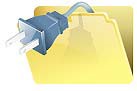 Instructor:   	Additional comments:Training Director Signature		     DateImprovement neededExcellentThe portfolio:12341.   is well organized2.  has appropriate content3.  includes a variety of pieces4.  demonstrates a concerted effort5.  has a professional appearance6.  goes beyond minimum requirements7. shows evidence of personal reflection and awareness of personal strengths and weaknesses